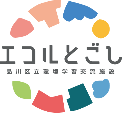 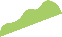 品川区立環境学習交流施設エコルとごし 団体見学・視察申請書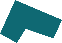 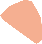 ●送信日から1週間以内に、担当からメールまたはお電話でご連絡いたします。　連絡がない場合は、お手数ですがエコルとごし（tel.03-6451-3411）までご連絡いただけますようお願いいたします。●調整の結果、ご希望の日時に添えない場合がございます。あらかじめご了承ください。※Wordの場合、以下該当箇所のチェックボックスをクリックするとレ点が挿入されます。正しくチェックが入っているかご確認ください。送信先アドレス： info@ecoru-togoshi.jp　　(送信日：　令和　　　年　　　月　　　日)来館希望日時令和　　　　年　　　　月　　　　日　（　　　　）　　　 ：　　　　～　　　 　：令和　　　　年　　　　月　　　　日　（　　　　）　　　 ：　　　　～　　　 　：来館希望日時第二希望日（なるべくご記入ください） 　　　　月　　　　 日　（ 　　　　）　　　  ：　　　　　～　　　　：第二希望日（なるべくご記入ください） 　　　　月　　　　 日　（ 　　　　）　　　  ：　　　　　～　　　　：団体名学校の場合：　　　　年生担当者役職：　　　　　　  　　 　区分学校　　保育園・幼稚園　　 行政　　 企業　　 その他団体・施設等学校　　保育園・幼稚園　　 行政　　 企業　　 その他団体・施設等来館目的社会科見学　  遠足 　 授業（教科：　　　　 　　　　　　）　　研修・視察 職場体験 　　　その他（　　　　　　　　　　　　　　　　　　　　　　　　   　　  　）社会科見学　  遠足 　 授業（教科：　　　　 　　　　　　）　　研修・視察 職場体験 　　　その他（　　　　　　　　　　　　　　　　　　　　　　　　   　　  　）人　数名　（大人　　　 　名 ・ 子ども 　　　　　名）学校の場合：　　　　クラス交　通バス　　　公共交通機関　　　徒歩※エコルとごしに来館者用駐車場はありません（障がい者用駐車場のみ1台分ご用意できます）。※バスの乗降場所はご相談させていただきます。バス　　　公共交通機関　　　徒歩※エコルとごしに来館者用駐車場はありません（障がい者用駐車場のみ1台分ご用意できます）。※バスの乗降場所はご相談させていただきます。見学内容自由見学（案内不要）　　　スタッフによる館内案内ツアースタッフによる館内案内ツアー＋展示見学・体験　　その他（　　　　　　　　　　　　　　　　　　　　　　　）※展示見学・体験をご希望の場合、以下の中からご希望の内容にチェックをお願いします映像展示 （バランスプラネット いきものタッチ）　常設展示　自由見学（案内不要）　　　スタッフによる館内案内ツアースタッフによる館内案内ツアー＋展示見学・体験　　その他（　　　　　　　　　　　　　　　　　　　　　　　）※展示見学・体験をご希望の場合、以下の中からご希望の内容にチェックをお願いします映像展示 （バランスプラネット いきものタッチ）　常設展示　昼食館内での昼食を　希望しない　 希望する（　　　　　　　名）館内での昼食を　希望しない　 希望する（　　　　　　　名）連絡先勤務先 自宅 その他(　　　  　　　　　　　　　　　   　)　　　　　　　　　-連絡希望の時間帯：　いつでも可　その他(　   　　　　　　　　　　　　 　　　　 　　)勤務先 自宅 その他(　　　  　　　　　　　　　　　   　)　　　　　　　　　-連絡希望の時間帯：　いつでも可　その他(　   　　　　　　　　　　　　 　　　　 　　)住　所 〒　　　　　　- 〒　　　　　　-メールアドレス　　　　　　　　　　　　　　　　　　　　　　　　　　＠　　　　　　　　　　　　　　　　　　　　　　　　　　＠質問等※視察の場合、お知りになりたい内容を可能な範囲でお知らせください。※視察の場合、お知りになりたい内容を可能な範囲でお知らせください。